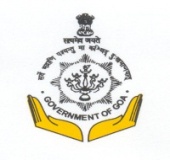      GOVERNMENT OF GOASTATE LEVEL BEST FARMER   AWARDS, 2022-23KIND ATTENTIONIf you are innovative, enterprising, and using/ undertaking path - breaking technology, intervention in agriculture & allied activities on your farm, then here is an opportunity to get yourself acknowledged.Nominations are invited from bonafide farmers of the State of Goa for “State Agriculture Awards”, for their outstanding performance in Agriculture and Horticulture & “Special Agriculture Award” for organic farming & traditional medicinal plant cultivation in the prescribed proforma.The Awards are Krishi Ratna, Krishi Vibhushan, Krishi Bhushan and  Fr. Inacio Almeida Award. The awards carry cash prizes and citation. The progressive farmers willing to contest may contact their respective Zonal Agriculture Officer during office hours for application forms and other details.The last date of submission of completed application is 10/11/2022.Released by:DEPARTMENT OF AGRICULTUREGOVERNMENT OF GOAKRISHI BHAVANTONCA,CARANZALEM GOAPHONE:0832-2465443,Email: dir-agri.goa@nic.inAtmanirbhar Bharat: Swayampurna Goa